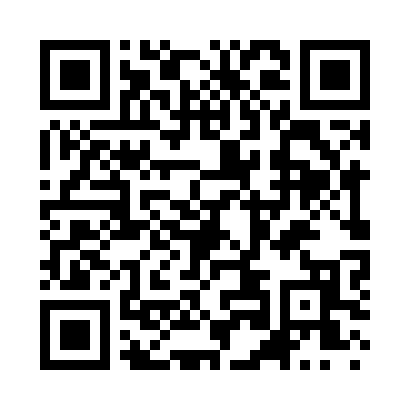 Prayer times for Grand Prairie, Texas, USAMon 1 Jul 2024 - Wed 31 Jul 2024High Latitude Method: Angle Based RulePrayer Calculation Method: Islamic Society of North AmericaAsar Calculation Method: ShafiPrayer times provided by https://www.salahtimes.comDateDayFajrSunriseDhuhrAsrMaghribIsha1Mon5:026:241:325:148:4010:022Tue5:036:251:325:148:4010:013Wed5:036:251:325:158:4010:014Thu5:046:251:335:158:4010:015Fri5:056:261:335:158:4010:016Sat5:056:261:335:158:3910:007Sun5:066:271:335:158:3910:008Mon5:076:271:335:168:3910:009Tue5:076:281:335:168:399:5910Wed5:086:291:345:168:389:5911Thu5:096:291:345:168:389:5812Fri5:096:301:345:168:389:5813Sat5:106:301:345:168:379:5714Sun5:116:311:345:168:379:5715Mon5:126:311:345:168:379:5616Tue5:136:321:345:178:369:5617Wed5:136:331:345:178:369:5518Thu5:146:331:345:178:359:5419Fri5:156:341:345:178:359:5320Sat5:166:351:355:178:349:5321Sun5:176:351:355:178:349:5222Mon5:186:361:355:178:339:5123Tue5:186:361:355:178:329:5024Wed5:196:371:355:178:329:4925Thu5:206:381:355:178:319:4926Fri5:216:381:355:178:309:4827Sat5:226:391:355:178:309:4728Sun5:236:401:355:178:299:4629Mon5:246:401:355:168:289:4530Tue5:256:411:345:168:279:4431Wed5:266:421:345:168:279:43